INDICAÇÃO Nº  Assunto: Solicita ao Sr. Prefeito Municipal estudos objetivando a instalação de torneiras temporizadas nos CEMEI’S (Centros Municipais de Educação Infantil) do município, conforme especifica. Senhor Presidente:CONSIDERANDO que chegaram a este Vereador sugestões de que sejam instalados dispositivos temporizadores em torneiras de uso comum para que o consumo de água das CEMEI’S do município diminua;CONSIDERANDO que o dispositivo visa otimizar o consumo de água e por sua vez gerar menos custo ao município, o que acarreta uma economia muito grande, tendo em vista a quantidade de CEMEI’S existente na cidade que supera 30 unidades; INDICO ao Sr. Prefeito Municipal, nos termos do Regimento Interno desta Casa de Leis, que se digne S.Exa. determinar ao setor competente da Administração estudos objetivando a instalação de torneiras temporizadas nos CEMEI’S (Centros Municipais de Educação Infantil) do município. SALA DAS SESSÕES, 14 de novembro de 2017.THOMÁS ANTONIO CAPELETTO DE OLIVEIRAVereador- PSDB  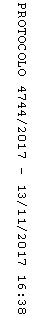 